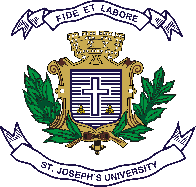 ST JOSEPH’S UNIVERSITY, BENGALURU -27M.S.W– I SEMESTER SEMESTER EXAMINATION: OCTOBER 2023(Examination conducted in November /December 2023)SW 7123: Social Work Profession(For current batch students only)Time: 2 Hours									Max Marks: 50 This paper contains ONE printed page and THREE partsPART - AAnswer any FIVE of the following			  	     5X2=10“Helping people to Help themselves” Definition given by H. H Stroup. (True /False)Upholding the Worth & Dignity of an Individual is………………of Social Work.Expand CSO & CBO.What is the contribution of Mahatma Jyothi Rao Phule?Who is the Symbol of Knowledge? 1.Dadabai Nevurji 2. Dr.B R Ambedkar 3. Mahatma GandhiWrite any 2 Social Work Association in India.What are the objectives of social work profession. PART - BAnswer any FOUR of the following				  	     4X5=20Define Social Work. Write the difference between Social Work and Social Service.Outline the ideologies of Christianity and Ambedkarism. Explain the methods of Social Work?Write a short note onSocial Issue Social WelfareDiscuss the importance of Principles of Social Work practice.Write a note on IFSW.PART - CAnswer any TWO of the following			  	 	    2X10=20Trace the history of Social Work Education in India.Discuss the role of State government in promoting social welfare.Examine the contribution of the governmental and non-governmental organisation from your visits to different agencies.ST JOSEPH’S UNIVERSITY, BENGALURU -27M.S.W– I SEMESTER SEMESTER EXAMINATION: OCTOBER 2023(Examination conducted in November /December 2023)SW 7121: Social WORK PROFESSION Scheme of Evaluation(For current batch students only)Time: 2 Hours									Max Marks: 50 PART - AAnswer any FIVE of the following			  	     5X2=10“Helping people to Help themselves” Definition given by H. H Stroup. (True /False) TrueUpholding the Worth & Dignity of an Individual is…Values …of Social Work.Expand CSO……. A civil society organization (CSO) is a group of people that operates in the community in a way that is distinct from both government and business. Please see: Civil society.What are the contribution of Mahatma Jyothi Rao Phule in Social Work?His work extended to many fields, including eradication of untouchability and the caste system and for his efforts in educating women and oppressed caste people. He and his wife, Savitribai Phule, were pioneers of women's education in India.Who is the Symbol of Knowledge? 1.Dadabai Nevurji 2.Dr.B R Ambedkar 3. Mahatma GandhiWrite any 2 Social Work Association in India. 1.KAPSW, 2.ISPSWWhat is the role of social workers. Advocator , Motivator , Counsellor , Organiser……PART - BAnswer any FOUR of the following				  	     4X5=20Define Social Work. Write the difference between Social Work and Social Service.Social work is a practice-based profession that promotes social change, development, cohesion and the empowerment of people and communities. Social work practice involves the understanding of human development, behavior and the social, economic and cultural institutions and interactions. Basic difference , Social work is systematic and scientific way of doing  where as social service is unsientific.Outline the ideologies of Christianity and Ambedkarism.Christians believe that Jesus was the Messiah promised in the Old Testament. Christians believe that Jesus Christ is the Son of God. Christians believe that God sent his Son to earth to save humanity from the consequences of its sins and Ambedkar's concept of social justice means a mode of life to give every man his right place in society. Its precepts may be: to live honourably, to give respect to all, to injure no one, and to give every man his due without any artificial discrimination in mind and unnatural classification in society.What are the methods of Social Work? Explain the any 4 methods.Primary and Secondary : any 2 from  each methodWrite a note on: 1. Social Issue 2. Social WelfareA social issue is a problem that affects many people within a society. It is a group of common problems in present-day society and ones that many people strive to solve. It is often the consequence of factors extending beyond an individual's control.A social welfare system offers assistance to individuals and families in need, with such programs as health care assistance, food stamps, and unemployment compensation. Lesser-known parts of a social welfare system include disaster relief and educational assistance.Discuss the importance of Principles of Social Work practice.The goal and profession of social work leads to encourage social changes, problem solving approach within human empowerment, human relationships and liberation of people for enhancing the wellbeing. Using theories for social systems and human behaviour, social work intervenes at the point where individual are able to interact with their surroundings. Principles of social justice and human rights are important for social work.Write a note on IFSW.The International Federation of Social Workers (IFSW) is the global body for the profession. The Federation and its national members strive for social justice, human rights and inclusive, sustainable social development through the promotion of social work best practice and engagement in international cooperation.PART - CAnswer any TWO of the following			  	 	    2X10=20Trace the history of Social Work Education in India.     The first -training in for social workers started in 1936 by the establishment of Sir   Dorabji Tata Graduate School of Social Work, 1936 in Bombay, now Mumbai. It was the only institute which gave social work education till independence.Discuss the role state government in promoting social welfare.he welfare state is a concept of government in which the state plays a key role in the protection and promotion of the economic and social well-being of its citizens. It provides a social security net which may include education, housing, sustenance, healthcare etc.Throw the light on the fields of Social Work.Social workers analyse policies, programs, and regulations to see what is most effective. They identify social problems, study needs and related issues, conduct research, propose legislation, and suggest alternative approaches or new programs in various setting, Ngo , Ingo , Gos, corporates , medical , industries . CBO’S…etc….